2021宜昌市人才新政推介会暨“千企百校行”武汉大学校园招聘公告为落实市委市政府《关于印发优化人才生态加快人才集聚有关文件的通知》精神，紧紧扭住“人”这个关键核心，吸引更多人才来宜留宜就业。市委人才办、市人社局拟开展2021宜昌市人才新政推介会暨“千企百校行”武汉大学校园招聘活动，具体如下：一、活动主题宜悦人才  昌达未来二、时间地点时间：2021年12月4日（周六）8:30--12:00地点：武汉大学工学部体育馆三、活动组织主办单位：中共宜昌市委人才工作领导小组办公室宜昌市人力资源和社会保障局承办单位：宜昌市人才服务局协办单位：伯乐校招四、参会方式1.有意向参会的同学请扫描下方二维码，进群咨询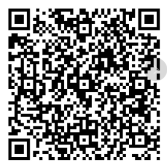 2.所有参会同学请准备好行程码和健康码，佩戴口罩，经体温检测后统一前往会场；3.参会相关咨询，请联系向老师13007138609（同微信）。五、部分参单位一览表2021年宜昌市人才新政推介会暨“千企百校行”武汉大学校园招聘岗位需求汇总表2021年宜昌市人才新政推介会暨“千企百校行”武汉大学校园招聘岗位需求汇总表2021年宜昌市人才新政推介会暨“千企百校行”武汉大学校园招聘岗位需求汇总表2021年宜昌市人才新政推介会暨“千企百校行”武汉大学校园招聘岗位需求汇总表2021年宜昌市人才新政推介会暨“千企百校行”武汉大学校园招聘岗位需求汇总表序号引才单位单位性质岗位名称专业及其他要求1宜昌市耕地质量和肥料管理站事业单位专业技术岗位植物营养学或土壤学专业2湖北三峡技师学院事业单位计算机专业教师计算机专业2湖北三峡技师学院事业单位工业控制专业教师兼世赛训练教练工业控制专业2湖北三峡技师学院事业单位汽车专业教师汽车专业2湖北三峡技师学院事业单位机电技术应用专业教师机电技术应用专业2湖北三峡技师学院事业单位心理学专业教师心理学专业2湖北三峡技师学院事业单位政治专业教师政治专业2湖北三峡技师学院事业单位中文专业教师中文专业3宜昌市三峡中等专业学校事业单位土木专业教师建筑与土木工程、结构工程、市政工程、土木与环境工程3宜昌市三峡中等专业学校事业单位建筑专业教师建筑学、建筑设计及其理论、建筑技术科学、城乡规划学、城市规划学、城市规划与设计3宜昌市三峡中等专业学校事业单位计算机专业教师计算机类3宜昌市三峡中等专业学校事业单位思政课专业教师马克思主义理论类3宜昌市三峡中等专业学校事业单位化学与制药类专业教师化工与制药类、化学类3宜昌市三峡中等专业学校事业单位临床医学专业教师临床医学类3宜昌市三峡中等专业学校事业单位音乐专业教师音乐学、音乐与舞蹈学、艺术硕士专业（音乐）3宜昌市三峡中等专业学校事业单位美术绘画专业教师美术学、艺术硕士专业（美术）3宜昌市三峡中等专业学校事业单位媒体与广告专业教师广告学、新闻与传播3宜昌市三峡中等专业学校事业单位地理专业教师地理学科类4宜昌市夷陵区环境保护监测站事业单位环境监测环境工程、环境科学、环境管理、化学专业5宜昌市夷陵医院事业单位学科带头人心内、肾内、病理、放射、骨科、神外等5宜昌市夷陵医院事业单位临床医疗1风湿免疫、肿瘤科、胸心血管外科、甲乳胃肠外科、泌尿外科、康复医学科、烧伤整形、显微外科等。5宜昌市夷陵医院事业单位临床医疗2眼科、耳鼻咽喉头颈外科、急诊及120、皮肤与美容、口腔等。5宜昌市夷陵医院事业单位药学药学专业5宜昌市夷陵医院事业单位护理护理专业5宜昌市夷陵医院事业单位检验检验类专业6宜昌市第二人民医院事业单位临床医疗临床医学类、口腔医学类、中医学类、中西医结合类、病理学与病理生理学、免疫学6宜昌市第二人民医院事业单位药学中药学类6宜昌市第二人民医院事业单位神经介入医师临床医学（神经介入方向）、内科学、神经病学、中西医结合临床6宜昌市第二人民医院事业单位胸外科医师外科学或临床医学（胸外科方向）6宜昌市第二人民医院事业单位神经外科医师外科学或临床医学（神经外科方向）6宜昌市第二人民医院事业单位临床医疗临床医学、外科学、内科学、神经病学、肿瘤学、妇产科学、中西医结合基础、中西医结合临床、中医内科学、中医、中医妇科学、特种医学、精神病与精神卫生学、急诊医学、口腔基础医学、口腔临床医学、口腔医学、影像医学与核医学（超声医学方向） 、儿科学、眼科学、耳鼻咽喉科学6宜昌市第二人民医院事业单位临床医技药理学、应用心理学、免疫学、生物学6宜昌市第二人民医院事业单位公共卫生公共卫生，流行病与卫生统计学，营养与食品卫生学6宜昌市第二人民医院事业单位设备维修工程师生物医学工程类7宜昌市第三人民医院事业单位临床医疗临床医疗类（呼吸内科、消化内科、感染科、心血管内科方向）具有正高级专业技术资格，1977年1月1日及以后出生7宜昌市第三人民医院事业单位内科学学科带头人临床医学、内科学，1982年1月1日及以后出生，具有副主任医师以上资格7宜昌市第三人民医院事业单位妇产科学科带头人临床医学、妇产科学，1982年1月1日及以后出生，具有副主任医师以上资格7宜昌市第三人民医院事业单位外科学科带头人临床医学、外科学，1982年1月1日及以后出生，具有副主任医师以上资格7宜昌市第三人民医院事业单位内科住院医师临床医学、内科学，1982年1月1日及以后出生，具有执业医师资格证书，初级职称者需具有住院医师规范化培训证明7宜昌市第三人民医院事业单位外科住院医师临床医学、外科学，1987年1月1日及以后出生，具有执业医师资格证书和住院医师规范化培训证明7宜昌市第三人民医院事业单位中医医师中医、中医内科学，1982年1月1日及以后出生，具有执业医师资格证书，初级职称者需具有住院医师规范化培训证明7宜昌市第三人民医院事业单位医学影像学（医）临床医学、影像医学与核医学，1987年1月1日及以后出生，具有执业医师资格证书和住院医师规范化培训证明7宜昌市第三人民医院事业单位医学影像学（超声）临床医学、影像医学与核医学，1987年1月1日及以后出生，具有执业医师资格证书和住院医师规范化培训证明7宜昌市第三人民医院事业单位临床药学药学、药理学，1987年1月1日及以后出生7宜昌市第三人民医院事业单位医学检验免疫学、微生物学、生物化学与分子生物学、临床检验诊断学，1987年1月1日及以后出生7宜昌市第三人民医院事业单位行政管理公共管理、行政管理，1987年1月1日及以后出生7宜昌市第三人民医院事业单位财务岗位会计学、财务管理，1987年1月1日及以后出生，具有助理会计师以上专业技术资格8宜昌市市城管委    (宜昌市环境卫生管理处、宜昌市市政公用设施管理处、宜昌市固废处置管理中心）事业单位信息管理计算机应用技术、计算机科学与技术、计算机与信息管理专业，硕士研究生。1987年1月1日及以后出生，具有2年以上工作经历。8宜昌市市城管委    (宜昌市环境卫生管理处、宜昌市市政公用设施管理处、宜昌市固废处置管理中心）事业单位市政管理桥梁与隧道工程、市政工程、建筑与土木工程专业。8宜昌市市城管委    (宜昌市环境卫生管理处、宜昌市市政公用设施管理处、宜昌市固废处置管理中心）事业单位设备管理机械电子工程、机械制造及自动化、机械工程专业9宜昌市妇幼保健和
计划生育服务中心事业单位儿科学科带头人博士研究生或具有主任医师资格，1977年1月1日及以后出生9宜昌市妇幼保健和
计划生育服务中心事业单位外科学科带头人博士研究生或具有主任医师资格，1977年1月1日及以后出生9宜昌市妇幼保健和
计划生育服务中心事业单位中医科学科带头人博士研究生或具有主任医师资格，1977年1月1日及以后出生9宜昌市妇幼保健和
计划生育服务中心事业单位内科学科带头人硕士研究生，1982年1月1日及以后出生，具有副主任医师及以上资格9宜昌市妇幼保健和
计划生育服务中心事业单位放射科学科带头人硕士研究生，1982年1月1日及以后出生，具有副主任医师及以上资格10宜昌市中医医院事业单位临床医师临床医学等相关专业11猇亭区人才服务中心事业单位区招商信息中心拥有双一流高校本科及以上学历，金融、化学、机械制造、航空航天、土木工程、城市规划、生物医药、电子信息、公共卫生、交通运输等专业优先，年龄不超过30周岁。11猇亭区人才服务中心事业单位区消费者权益保障服务中心拥有双一流高校本科及以上学历，金融、化学、机械制造、航空航天、土木工程、城市规划、生物医药、电子信息、公共卫生、交通运输等专业优先，年龄不超过30周岁。11猇亭区人才服务中心事业单位区企业服务中心拥有双一流高校本科及以上学历，金融、化学、机械制造、航空航天、土木工程、城市规划、生物医药、电子信息、公共卫生、交通运输等专业优先，年龄不超过30周岁。11猇亭区人才服务中心事业单位区化工园区建设协调服务中心拥有双一流高校本科及以上学历，金融、化学、机械制造、航空航天、土木工程、城市规划、生物医药、电子信息、公共卫生、交通运输等专业优先，年龄不超过30周岁。11猇亭区人才服务中心事业单位区纪委监委信息中心拥有双一流高校本科及以上学历，金融、化学、机械制造、航空航天、土木工程、城市规划、生物医药、电子信息、公共卫生、交通运输等专业优先，年龄不超过30周岁。11猇亭区人才服务中心事业单位区节能监测中心拥有双一流高校本科及以上学历，金融、化学、机械制造、航空航天、土木工程、城市规划、生物医药、电子信息、公共卫生、交通运输等专业优先，年龄不超过30周岁。11猇亭区人才服务中心事业单位区人才服务中心拥有双一流高校本科及以上学历，金融、化学、机械制造、航空航天、土木工程、城市规划、生物医药、电子信息、公共卫生、交通运输等专业优先，年龄不超过30周岁。11猇亭区人才服务中心事业单位区大数据中心拥有双一流高校本科及以上学历，金融、化学、机械制造、航空航天、土木工程、城市规划、生物医药、电子信息、公共卫生、交通运输等专业优先，年龄不超过30周岁。11猇亭区人才服务中心事业单位区疾病预防控制中心拥有双一流高校本科及以上学历，金融、化学、机械制造、航空航天、土木工程、城市规划、生物医药、电子信息、公共卫生、交通运输等专业优先，年龄不超过30周岁。12猇亭区招商信息中心事业单位区招商信息中心拥有双一流高校本科及以上学历，金融、化学、机械制造、航空航天、土木工程、城市规划、生物医药、电子信息、公共卫生、交通运输等专业优先，年龄不超过30周岁。13宜昌市第一人民医院事业单位临床岗位放射医学、病理学与病理生理学、中医内科学、药理学、药学、护理学类、医学技术类、临床医学类、口腔医学类专业13宜昌市第一人民医院事业单位儿科业务骨干儿科学13宜昌市第一人民医院事业单位普外科学科带头人外科学（普通外科学方向）13宜昌市第一人民医院事业单位泌尿学科带头人外科学（泌尿外科学方向）13宜昌市第一人民医院事业单位耳鼻咽喉科学科带头人耳鼻咽喉科学13宜昌市第一人民医院事业单位整形美容中心学科带头人外科学（整形外科学方向）13宜昌市第一人民医院事业单位血液科学科带头人内科学（血液内科学方向）13宜昌市第一人民医院事业单位儿科临床医师儿科学13宜昌市第一人民医院事业单位小儿外科临床医师外科学（小儿外科学方向）13宜昌市第一人民医院事业单位全科医师临床医学类13宜昌市第一人民医院事业单位胸心外科临床医师外科学（普胸外科学方向）14宜昌市广播电视大学事业单位思政课教师马克思主义理论类、政治学类14宜昌市广播电视大学事业单位教育管理专业教教育学类14宜昌市广播电视大学事业单位心理健康教育专业教师心理学类14宜昌市广播电视大学事业单位行政管理专业教师管理类15宜昌市科技高中事业单位高中英语教师1987年1月1日及以后出生。英语语言文学、教育学类与岗位学科相对应的专业。15宜昌市科技高中事业单位高中信息技术教师1987年1月1日及以后出生。计算机系统结构、计算机软件与理论、计算机应用技术、计算机科学与技术、软件工程、计算机与信息管理、计算机技术、应用软件工程等。16宜昌市农业技术推广中心事业单位农业产业化1987年1月1日及以后出生。具备较强的文字材料功底，对农业产业链有一定研究17宜昌市农业科学研究院事业单位茶叶研究茶学，植物保护；1987年1月1日及以后出生，本科为茶学专业17宜昌市农业科学研究院事业单位农产品加工食品科学，粮食、油脂及植物蛋白工程，农产品加工及贮藏工程、食品加工与安全；1987年1月1日及以后出生。17宜昌市农业科学研究院事业单位农业产业化产业经济学，区域经济学，农业经济管理，市场营销管理；1987年1月1日及以后出生，具备较强的文字材料功底，对农业产业链有一定研究。18宜昌市水产技术推广站事业单位水产技术推广1987年1月1日以后出生，责任心强，具有较强的文字功底和表达能力，具备良好的职业素养，能承受一定的工作压力。水产、水产养殖、渔业专业19宜昌市外国语高中事业单位物理教师物理学类、教育学类与岗位学科教学对应的专业19宜昌市外国语高中事业单位生物教师生物科学类、生物工程类、教育学类与岗位学科教学对应的专业20宜昌市优抚医院事业单位精神科医师1办理进编绿色通道，享受宜昌市人才待遇，解决配偶工作，提供过渡住房，优先安排外出培训进修，精神病与精神卫生学专业，博士研究生学历，年龄不超过45周岁，具有执业医师和住院医师规培证（或合格证明）20宜昌市优抚医院事业单位精神科医师2办理进编绿色通道，享受宜昌市人才待遇，提供单身宿舍，优先安排外出培训进修，精神病与精神卫生学专业，硕士研究生学历，年龄不超过35周岁，具有执业医师和住院医师规培证（或合格证明）20宜昌市优抚医院事业单位检验技师办理进编绿色通道，享受宜昌市人才待遇，医学技术专业，其本科为医学检验相关专业，年龄不超过35周岁。21中共宜昌市委党校事业单位政治学教师社会学类21中共宜昌市委党校事业单位管理学教师公共管理、行政管理、公共政策学等相关专业22三峡旅游职业技术学事业单位旅游管理教师管理类、且硕士或本科专业为旅游管理专业22三峡旅游职业技术学事业单位教育学教师教育学类22三峡旅游职业技术学事业单位艺术设计教师设计学、设计艺术学、艺术（艺术设计）、广告学22三峡旅游职业技术学事业单位农学（茶学）教师农学、茶学、作物学、农业推广硕士专业（作物、园艺）、园艺学、风景园林学、风景园林、园林植物与观赏园艺22三峡旅游职业技术学事业单位创新创业教师经济学类、金融学类22三峡旅游职业技术学事业单位园林建筑工程教师建筑设计及其理论、城市规划与设计、建筑技术科学、建筑学、建筑与土木工程、建筑与土木工程领域、土木与环境工程22三峡旅游职业技术学事业单位舞蹈教师音乐与舞蹈学、舞蹈学、艺术硕士专业（舞蹈）、教育学类与岗位学科教学对应的专业23宜昌市中心人民医院事业单位临床医师岗临床医学类、生物化学与分子生物学23宜昌市中心人民医院事业单位口腔医师岗口腔医学类23宜昌市中心人民医院事业单位公共卫生岗公共卫生与预防医学类23宜昌市中心人民医院事业单位药学岗药学类23宜昌市中心人民医院事业单位医技岗基础医学类23宜昌市中心人民医院事业单位医学技术岗医学技术类23宜昌市中心人民医院事业单位护理岗护理学类23宜昌市中心人民医院事业单位财务岗财务会计类23宜昌市中心人民医院事业单位管理岗管理科学与工程24宜昌高新区（自贸片区）管理委员会事业单位生物医药项目管理生物科学类、生物工程类、药学类、食品工程类、化工与制药类专业，1987年1月1日及以后出生24宜昌高新区（自贸片区）管理委员会事业单位装备制造项目管理机械类、仪器仪表类、自动化类专业，1987年1月1日及以后出生24宜昌高新区（自贸片区）管理委员会事业单位基层社会治理社会学类专业，1987年1月1日及以后出生25湖北三峡职业技术学院事业单位现代农业技术专业教师农业水土工程,农业生物环境与能源工程，农业工程专业25湖北三峡职业技术学院事业单位机电一体化专业教师机械制造及自动化、机械电子工程、机械设计及理论专业25湖北三峡职业技术学院事业单位畜牧兽医专业 教师兽医学、基础兽医学、预防兽医学、临床兽医学、兽医专业25湖北三峡职业技术学院事业单位康复医学专业教师康复医学与理疗学专业25湖北三峡职业技术学院事业单位思政教师马克思主义理论类25湖北三峡职业技术学院事业单位现代家政服务与管理专业教师公共管理硕士、劳动与社会保障25湖北三峡职业技术学院事业单位电子商务教师国际商务、电子商贸与物流技术25湖北三峡职业技术学院事业单位大数据与会计专业教师计算机与信息管理、经济统计与分析、数量经济学25湖北三峡职业技术学院事业单位计算机应用技术专业教师设计学、设计艺术学、艺术设计25湖北三峡职业技术学院事业单位人工智能技术应用专业教师模式识别与智能系统、计算机科学与技术、计算机技术、通信与信息系统25湖北三峡职业技术学院事业单位化工工艺专业教师化学工艺、化学工程与技术25湖北三峡职业技术学院事业单位仪器仪表专业教师精密仪器及机械、测试计量技术及仪器、仪器仪表工程25湖北三峡职业技术学院事业单位食品营养与检测专业教师食品科学、农产品加工及贮藏工程、食品工程25湖北三峡职业技术学院事业单位建筑工程专业教师城市规划与设计、城乡规划学25湖北三峡职业技术学院事业单位学前教育理论课专业教师学前教育学、学前教育、特殊教育学、课程与教学论25湖北三峡职业技术学院事业单位临床医学专业教师临床医学类（内科学、儿科学、老年医学、神经病学、精神病与精神卫生学、外科学、妇产科学、康复医学与理疗学、运动医学、急诊医学）25湖北三峡职业技术学院事业单位助产专业教师妇产科学25湖北三峡职业技术学院事业单位康治疗技术专业教师康复医学与理疗学、针灸推拿学、运动人体科学25湖北三峡职业技术学院事业单位口腔专业教师口腔医学、口腔基础医学、口腔临床医学25湖北三峡职业技术学院事业单位医学检验技术专业教师医学技术类25湖北三峡职业技术学院事业单位审计办公室工作人员审计、审计学、内部控制与内部审计、独立审计与实务26点军区妇幼保计划生育服务中心事业单位妇幼保健服务妇幼保健医学专业26点军区妇幼保计划生育服务中心事业单位出生缺陷综合防治临床医学专业26点军区妇幼保计划生育服务中心事业单位妇幼常见病防治临床医学专业27宜昌市夷陵区妇幼保健院事业单位医疗27宜昌市夷陵区妇幼保健院事业单位影像（CT、MRI方向）27宜昌市夷陵区妇幼保健院事业单位中医（成熟人才）27宜昌市夷陵区妇幼保健院事业单位护理27宜昌市夷陵区妇幼保健院事业单位检验27宜昌市夷陵区妇幼保健院事业单位药剂（成熟人才）28夷陵区教育局1    （宜昌市夷陵区实验小学、宜昌市夷陵区东城小学、夷陵区冯家湾小学）事业单位小学语文教师
（双虹校区、丁家坝校区各一人）汉语学科教学、汉语国际教育、中文教育、汉语言文学类、教育学类与岗位学科教学对应的专业28夷陵区教育局1    （宜昌市夷陵区实验小学、宜昌市夷陵区东城小学、夷陵区冯家湾小学）事业单位小学数学教师
（双虹校区、丁家坝校区各一人）数学教育、数学统计学类、教育学类与岗位学科教学对应的专业。28夷陵区教育局1    （宜昌市夷陵区实验小学、宜昌市夷陵区东城小学、夷陵区冯家湾小学）事业单位小学心理健康（双虹校区）心理学类、心理健康教育、教育学类与岗位学科教学对应的专业28夷陵区教育局1    （宜昌市夷陵区实验小学、宜昌市夷陵区东城小学、夷陵区冯家湾小学）事业单位心理健康教育心理学类、心理健康教育、教育学类与岗位学科教学对应的专业28夷陵区教育局1    （宜昌市夷陵区实验小学、宜昌市夷陵区东城小学、夷陵区冯家湾小学）事业单位小学语文汉语学科教学、汉语国际教育、中文教育、汉语言文学类、教育学类与岗位学科教学对应的专业28夷陵区教育局1    （宜昌市夷陵区实验小学、宜昌市夷陵区东城小学、夷陵区冯家湾小学）事业单位小学数学数学教育、数学统计学类、教育学类与岗位学科教学对应的专业28夷陵区教育局1    （宜昌市夷陵区实验小学、宜昌市夷陵区东城小学、夷陵区冯家湾小学）事业单位小学语文汉语学科教学、汉语国际教育、中文教育、汉语言文学类、教育学类与岗位学科教学对应的专业。28夷陵区教育局1    （宜昌市夷陵区实验小学、宜昌市夷陵区东城小学、夷陵区冯家湾小学）事业单位小学数学数学教育、数学统计学类、教育学类与岗位学科教学对应的专业。29夷陵区教育局2    （夷陵区鄢家河小学、宜昌市夷陵区小溪塔街道办事处第二完全小学、小溪塔三小）事业单位小学体育教师体育教育、体育学类、教育学类与岗位学科教学对应的专业29夷陵区教育局2    （夷陵区鄢家河小学、宜昌市夷陵区小溪塔街道办事处第二完全小学、小溪塔三小）事业单位小学美术教师美术教育、美术学类、设计学类、影视摄影、动画、图形图像制作、教育学类与岗位学科教学对应的专业29夷陵区教育局2    （夷陵区鄢家河小学、宜昌市夷陵区小溪塔街道办事处第二完全小学、小溪塔三小）事业单位小学语文教师汉语学科教学、汉语国际教育、中文教育、汉语言文学类、教育学类与岗位学科教学对应的专业29夷陵区教育局2    （夷陵区鄢家河小学、宜昌市夷陵区小溪塔街道办事处第二完全小学、小溪塔三小）事业单位小学音乐教师（声乐方向优先）音乐教育、音乐与舞蹈学、音乐表演/教育学类与岗位学科教学对应的专业29夷陵区教育局2    （夷陵区鄢家河小学、宜昌市夷陵区小溪塔街道办事处第二完全小学、小溪塔三小）事业单位小学英语教师英语、英语教育、英语语言文学、英语翻译、教育学类与岗位学科教学对应的专业29夷陵区教育局2    （夷陵区鄢家河小学、宜昌市夷陵区小溪塔街道办事处第二完全小学、小溪塔三小）事业单位小学语文汉语学科教学、汉语国际教育、中文教育、汉语言文学类、教育学类与岗位学科教学对应的专业29夷陵区教育局2    （夷陵区鄢家河小学、宜昌市夷陵区小溪塔街道办事处第二完全小学、小溪塔三小）事业单位小学数学数学教育、数学统计学类、教育学类与岗位学科教学对应的专业30夷陵区教育局3      （夷陵区东湖初中、宜昌市夷陵区龙泉镇龙泉中学、宜昌市夷陵区黄花镇黄花初级中学）事业单位初中语文汉语学科教学、汉语国际教育、中文教育、汉语言文学类、教育学类与岗位学科教学对应的专业（具体岗位以最终公告为准）30夷陵区教育局3      （夷陵区东湖初中、宜昌市夷陵区龙泉镇龙泉中学、宜昌市夷陵区黄花镇黄花初级中学）事业单位初中数学数学教育、数学统计学类、教育学类与岗位学科教学对应的专业（具体岗位以最终公告为准）30夷陵区教育局3      （夷陵区东湖初中、宜昌市夷陵区龙泉镇龙泉中学、宜昌市夷陵区黄花镇黄花初级中学）事业单位初中英语英语、英语教育、英语语言文学、英语翻译、教育学类与岗位学科教学对应的专业（具体岗位以最终公告为准）30夷陵区教育局3      （夷陵区东湖初中、宜昌市夷陵区龙泉镇龙泉中学、宜昌市夷陵区黄花镇黄花初级中学）事业单位初中体育体育教育、体育学类、教育学类与岗位学科教学对应的专业（具体岗位以最终公告为准）30夷陵区教育局3      （夷陵区东湖初中、宜昌市夷陵区龙泉镇龙泉中学、宜昌市夷陵区黄花镇黄花初级中学）事业单位初中思政思政教育、历史教育、哲学类、政治类、马克思主义理论类、法学类、教育学类与岗位学科教学对应的专业（具体岗位以最终公告为准）30夷陵区教育局3      （夷陵区东湖初中、宜昌市夷陵区龙泉镇龙泉中学、宜昌市夷陵区黄花镇黄花初级中学）事业单位初中信息教育技术学、计算机类、数学统计类、电子信息类、教育学类与岗位学科教学对应的专业（具体岗位以最终公告为准）30夷陵区教育局3      （夷陵区东湖初中、宜昌市夷陵区龙泉镇龙泉中学、宜昌市夷陵区黄花镇黄花初级中学）事业单位初中化学化学教育、化学类、教育学类与岗位学科教学对应的专业（具体岗位以最终公告为准）30夷陵区教育局3      （夷陵区东湖初中、宜昌市夷陵区龙泉镇龙泉中学、宜昌市夷陵区黄花镇黄花初级中学）事业单位初中英语教师英语、英语教育、英语语言文学、英语翻译、教育学类与岗位学科教学对应的专业30夷陵区教育局3      （夷陵区东湖初中、宜昌市夷陵区龙泉镇龙泉中学、宜昌市夷陵区黄花镇黄花初级中学）事业单位初中地理教师地理教育、地理科学类、环境科学与工程类、自然保护与环境生态、教育学类与岗位学科教学对应的专业30夷陵区教育局3      （夷陵区东湖初中、宜昌市夷陵区龙泉镇龙泉中学、宜昌市夷陵区黄花镇黄花初级中学）事业单位初中语文教师汉语学科教学、汉语国际教育、中文教育、汉语言文学类、教育学类与岗位学科教学对应的专业。30夷陵区教育局3      （夷陵区东湖初中、宜昌市夷陵区龙泉镇龙泉中学、宜昌市夷陵区黄花镇黄花初级中学）事业单位初中化学教师化学教育、化学类、教育学类与岗位学科教学对应的专业30夷陵区教育局3      （夷陵区东湖初中、宜昌市夷陵区龙泉镇龙泉中学、宜昌市夷陵区黄花镇黄花初级中学）事业单位初中英语教师英语、英语教育、英语语言文学、英语翻译、教育学类与岗位学科教学对应的专业31夷陵区教育局4    （宜昌市夷陵区实验初级中学、宜昌市上海中学、夷陵区鄢家河初中）事业单位初中语文汉语学科教学、汉语国际教育、中文教育、汉语言文学类、教育学类与岗位学 科教学对应的专业。31夷陵区教育局4    （宜昌市夷陵区实验初级中学、宜昌市上海中学、夷陵区鄢家河初中）事业单位初中数学数学教育、数学统计学类、教育学类与岗位学科教学对应的专业。31夷陵区教育局4    （宜昌市夷陵区实验初级中学、宜昌市上海中学、夷陵区鄢家河初中）事业单位初中英语英语、英语教育、英语语言文学、英语翻译、教育学类与岗位学科教学对应的专业。31夷陵区教育局4    （宜昌市夷陵区实验初级中学、宜昌市上海中学、夷陵区鄢家河初中）事业单位初中体育体育教育、体育学类、教育学类与岗位学科教学对应的专业。31夷陵区教育局4    （宜昌市夷陵区实验初级中学、宜昌市上海中学、夷陵区鄢家河初中）事业单位初中生物生物科学类、生物工程类、教育学类与岗位学科教学对应的专业、教育学类与岗位学科教学对应的专业。31夷陵区教育局4    （宜昌市夷陵区实验初级中学、宜昌市上海中学、夷陵区鄢家河初中）事业单位初中音乐音乐教育、音乐与舞蹈类、教育学类与岗位学科教学对应的专业。31夷陵区教育局4    （宜昌市夷陵区实验初级中学、宜昌市上海中学、夷陵区鄢家河初中）事业单位初中思政思政教育、历史教育、哲学类、政治类、马克思主义理论类、法学类、教育学类与岗位学科教学对应的专业。31夷陵区教育局4    （宜昌市夷陵区实验初级中学、宜昌市上海中学、夷陵区鄢家河初中）事业单位初中数学数学教育、数学统计学类、教育学类与岗位学科教学对应的专业。31夷陵区教育局4    （宜昌市夷陵区实验初级中学、宜昌市上海中学、夷陵区鄢家河初中）事业单位初中物理物理教育、物理学类、力学类、材料物理、能源类、电气类、教育学类与岗位学科教学对应的专业。31夷陵区教育局4    （宜昌市夷陵区实验初级中学、宜昌市上海中学、夷陵区鄢家河初中）事业单位初中语文教师汉语学科教学、汉语国际教育、中文教育、汉语言文学类、教育学类与岗位学科、教学对应的专业31夷陵区教育局4    （宜昌市夷陵区实验初级中学、宜昌市上海中学、夷陵区鄢家河初中）事业单位初中数学教师数学教育、数学统计学类、教育学类与岗位学科教学对应的专业31夷陵区教育局4    （宜昌市夷陵区实验初级中学、宜昌市上海中学、夷陵区鄢家河初中）事业单位初中化学教师化学教育、化学类、教育学类与岗位学科教学对应的专业32夷陵区教育局5     （宜昌市三峡高级中学、夷陵区东湖高中、宜昌市夷陵区直属机关幼儿园）事业单位高中语文教师汉语学科教学、汉语国际教育、中文教育、汉语言文学类、教育学类与岗位学科教学对应的专业32夷陵区教育局5     （宜昌市三峡高级中学、夷陵区东湖高中、宜昌市夷陵区直属机关幼儿园）事业单位高中数学教师数学教育、数学统计学类、教育学类与岗位学科教学对应的专业，学历及其他要求同上。32夷陵区教育局5     （宜昌市三峡高级中学、夷陵区东湖高中、宜昌市夷陵区直属机关幼儿园）事业单位高中英语教师英语、英语教育、英语语言文学、英语翻译、教育学类与岗位学科教学对应的专业32夷陵区教育局5     （宜昌市三峡高级中学、夷陵区东湖高中、宜昌市夷陵区直属机关幼儿园）事业单位高中物理教师物理教育、物理学类、力学类、材料物理、能源类、电气类、教育学类与岗位学科教学对应的专业32夷陵区教育局5     （宜昌市三峡高级中学、夷陵区东湖高中、宜昌市夷陵区直属机关幼儿园）事业单位高中化学教师化学教育、化学类、教育学类与岗位学科教学对应的专业32夷陵区教育局5     （宜昌市三峡高级中学、夷陵区东湖高中、宜昌市夷陵区直属机关幼儿园）事业单位高中历史教师历史教育、历史学类、教育学类与岗位学科教学对应的专业32夷陵区教育局5     （宜昌市三峡高级中学、夷陵区东湖高中、宜昌市夷陵区直属机关幼儿园）事业单位高中通用技术教师教育技术学、现代教育技术、计算机教育、教育学类与岗位学科教学对应的专业32夷陵区教育局5     （宜昌市三峡高级中学、夷陵区东湖高中、宜昌市夷陵区直属机关幼儿园）事业单位高中数学教师数学教育、数学统计学类、教育学类与岗位学科教学对应的专业32夷陵区教育局5     （宜昌市三峡高级中学、夷陵区东湖高中、宜昌市夷陵区直属机关幼儿园）事业单位高中政治教师思政教育、哲学类、政治学类、马克思主义理论类、法学类等与岗位学科教学对应的专业32夷陵区教育局5     （宜昌市三峡高级中学、夷陵区东湖高中、宜昌市夷陵区直属机关幼儿园）事业单位幼儿教师学前教育、学前教育学、幼儿教育、教育学类与岗位学科教学对应的专业33三峡大学中省在宜单位教学科研岗管理科学与工程、工商管理、力学、农业工程等相关专业33三峡大学中省在宜单位专业技术岗临床医学、基础医学、中医学、口腔医学、药学、护理学专业33三峡大学中省在宜单位教学科研岗位城乡规划学、建筑学、基础医学、临床医学等相关专业33三峡大学中省在宜单位专业技术岗图书馆学、情报学、图书情报、管理科学与工程、工商管理专业33三峡大学中省在宜单位专职辅导员专业不限34三峡大学附属仁和医院中省在宜单位临床医师临床医学、基础医学、口腔医学、药学、护理学、会计学、计算机科学与技术相关专业、医学信息统计、卫生统计等专业34三峡大学附属仁和医院中省在宜单位护理临床医学、基础医学、口腔医学、药学、护理学、会计学、计算机科学与技术相关专业、医学信息统计、卫生统计等专业34三峡大学附属仁和医院中省在宜单位药学临床医学、基础医学、口腔医学、药学、护理学、会计学、计算机科学与技术相关专业、医学信息统计、卫生统计等专业34三峡大学附属仁和医院中省在宜单位财务临床医学、基础医学、口腔医学、药学、护理学、会计学、计算机科学与技术相关专业、医学信息统计、卫生统计等专业34三峡大学附属仁和医院中省在宜单位计算机临床医学、基础医学、口腔医学、药学、护理学、会计学、计算机科学与技术相关专业、医学信息统计、卫生统计等专业35国药葛洲坝中心医院中省在宜单位博士全日制博士，不限专业35国药葛洲坝中心医院中省在宜单位泌尿外科医师临床专业，有规培证者优先考虑35国药葛洲坝中心医院中省在宜单位眼科医师眼科专业，有规培证者优先考虑。35国药葛洲坝中心医院中省在宜单位普外科医师外科专业，有规培证者优先考虑。35国药葛洲坝中心医院中省在宜单位麻醉科医师麻醉学专业，有规培证者优先考虑。35国药葛洲坝中心医院中省在宜单位健康管理中心医师超声医师，要求持有医师资格证；内科医师，擅长科研。35国药葛洲坝中心医院中省在宜单位骨科医师外科专业，有规培证者优先考虑。35国药葛洲坝中心医院中省在宜单位感染性疾病科医师内科专业，有规培证者优先考虑。35国药葛洲坝中心医院中省在宜单位疼痛科医师、技师医师为麻醉学相关专业，技师为康复治疗学35国药葛洲坝中心医院中省在宜单位急诊医师急诊专业医师，成熟人才或硕士研究生优先考虑35国药葛洲坝中心医院中省在宜单位耳鼻咽喉头颈外科医师耳鼻咽喉头颈外科专业，有执业证和规培证者优先35国药葛洲坝中心医院中省在宜单位肿瘤科放疗技师医学影像、生物医学工程、核医学等相关专业35国药葛洲坝中心医院中省在宜单位检验医师医学检验技术专业，检验科、输血科、核医学科35国药葛洲坝中心医院中省在宜单位影像医师及技师医学影像学及技术，医师有规培证者优先35国药葛洲坝中心医院中省在宜单位病理科医师病理学专业，有规培证者优先考虑35国药葛洲坝中心医院中省在宜单位临床营养科营养及食品安全35国药葛洲坝中心医院中省在宜单位财务人员财务管理，会计专业35国药葛洲坝中心医院中省在宜单位医疗保障部管理技术人员建筑、机电、造价及医学工程专业35国药葛洲坝中心医院中省在宜单位全质办-统计室管理人员统计专业，信息管理专业或者医疗专业36安琪酵母股份有限公司国企储备销售经理食品、生物、营销、新闻、社科相关专业36安琪酵母股份有限公司国企应用技术推广水产动物营养、发酵、微生物36安琪酵母股份有限公司国企国际销售储备经理食品、生物、西班牙语、葡萄牙语36安琪酵母股份有限公司国企营养培训讲师营养学、医学36安琪酵母股份有限公司国企农肥销售工程师植物保护36安琪酵母股份有限公司国企水产销售储备经理水产养殖36安琪酵母股份有限公司国企国内销售储备经理食品、生物、营销、新闻、社科相关专业36安琪酵母股份有限公司国企白酒研发食品、发酵36安琪酵母股份有限公司国企菌种研发食品、发酵36安琪酵母股份有限公司国企微生物营养研发微生物、生物医药36安琪酵母股份有限公司国企环保技术研发环境工程36安琪酵母股份有限公司国企包材研发高分子材料与工程36安琪酵母股份有限公司国企智能化工艺工程师食品、生物、化学36安琪酵母股份有限公司国企动物营养研发水产养殖36安琪酵母股份有限公司国企植物营养研发土壤与植物营养36安琪酵母股份有限公司国企食品原料研发微生物、食品、发酵36安琪酵母股份有限公司国企调味技术研发发酵、食品36安琪酵母股份有限公司国企检测方法研发分析化学36安琪酵母股份有限公司国企菌种研发微生物、生物化学36安琪酵母股份有限公司国企生物催化研发有机化学36安琪酵母股份有限公司国企工业微生物研发微生物、生物化学36安琪酵母股份有限公司国企酶制剂研发食品、发酵36安琪酵母股份有限公司国企茶叶工艺研发食品、茶学、化学36安琪酵母股份有限公司国企功能性食品应用研究工程师食品、生物、发酵、饮料工艺及相关专业36安琪酵母股份有限公司国企微生物营养应用技术工程师生物、微生物、发酵及相关专业36安琪酵母股份有限公司国企调味应用技术工程师食品及相关专业36安琪酵母股份有限公司国企工艺技术储备生物、食品、制药、茶学、化学、计算机及相关专业36安琪酵母股份有限公司国企机械技术储备机械维修、机械制造及相关专业36安琪酵母股份有限公司国企俄语工艺主管生物、食品及相关专业36安琪酵母股份有限公司国企质量管理储备食品、生物、制药及相关专业36安琪酵母股份有限公司国企环保技术储备环境工程专业36安琪酵母股份有限公司国企化验员食品、生物、制药、化学及相关专业36安琪酵母股份有限公司国企财务储备经理财务、会计专业36安琪酵母股份有限公司国企法务主管法律专业36安琪酵母股份有限公司国企投资管理主管投资、经济及相关专业36安琪酵母股份有限公司国企俄语会计俄语、财务、会计专业36安琪酵母股份有限公司国企审计主管工程造价、审计学及相关专业36安琪酵母股份有限公司国企采购主管茶学、供应链管理及相关专业36安琪酵母股份有限公司国企项目申报主管食品、生物、经济及相关专业36安琪酵母股份有限公司国企人力资源主管工商管理、人力资源管理、汉语言文学及相关专业36安琪酵母股份有限公司国企仓库储备主管物流管理专业37广汽乘用车有限公司宜昌分公司国企工艺技术类汽车类、机械类、材料类、化工类、电气类、通信电子类、供应链管理类、工业工程等专业37广汽乘用车有限公司宜昌分公司国企品质技术类汽车类、机械类、材料类、化工类、电气类、通信电子类、供应链管理类、工业工程等专业38湖北兴发化工集团股份有限公司国企研发类物理学类、化学类、材料类、自动化类、化工与制药类、矿业类、农学大类。享受12、20、50万元安家费。38湖北兴发化工集团股份有限公司国企生产技术类物理学类、化学类、材料类、仪器类、电气类、电子信息类、自动化类、化工与制药类、矿业类、农学大类，并享受5000元安家费。38湖北兴发化工集团股份有限公司国企职能类经济学、财政学、税收学、会计学、金融学、法学、国际经济与贸易、政治学类、马克思主义理论类、文学类、新闻传播学类、安全工程、计算机相关专业。并享受5000元安家费。39宜昌国有资本投资控股集团
有限有限公司国企宜昌恒泰大数据产业发展有限公司项目运营管理金融、工商管理、市场营销等相关专业，1987年1月1日及以后出生。39宜昌国有资本投资控股集团
有限有限公司国企宜昌恒泰大数据产业发展有限公司工程项目经理工程造价、土建、园林、水利等相关专业，1987年1月1日及以后出生，持有一级建造师证书或中级工程师以上职称。39宜昌国有资本投资控股集团
有限有限公司国企金融投资岗金融学、投资学、财务管理等相关专业39宜昌国有资本投资控股集团
有限有限公司国企法律事务岗法学、法律等相关专业39宜昌国有资本投资控股集团
有限有限公司国企文秘党务及综合管理岗汉语言文学、社会学、政治学、人力资源、企业管理等相关专业39宜昌国有资本投资控股集团
有限有限公司国企计算机及信息技术管理岗通信工程、计算机科学与技术、数据科学与大数据技术等相关专业39宜昌国有资本投资控股集团
有限有限公司国企财务管理岗会计、财务管理等相关专业40中国葛洲坝集团第二工程有限公司国企工程项目施工及技术管理岗建筑类相关专业（水利水电工程、土木工程、交通工程、测绘工程等）；具备岗位所需专业知识；身体健康。40中国葛洲坝集团第二工程有限公司国企工程项目商务管理岗建筑类相关专业（水利水电工程、土木工程、交通工程、工程管理、工程造价等）；具备岗位所需专业知识；身体健康。40中国葛洲坝集团第二工程有限公司国企工程项目行政综合管理岗行政综合相关专业（人力资源管理、行政管理、汉语言文学、工商管理等）具备岗位所需专业知识；身体健康41中国葛洲坝集团易普力股份有限公司国企宣传岗新闻学/网络与新媒体专业41中国葛洲坝集团易普力股份有限公司国企党群岗马克思主义理论/中国共产党历史/科学社会主义/思想政治教育等专业41中国葛洲坝集团易普力股份有限公司国企安全管理岗安全工程专业41中国葛洲坝集团易普力股份有限公司国企技术岗化学工程与工艺/应用化学/应用化工技术等专业42湖北宜化集团有限责任公司国企化工工艺储备人才化学工程、化工工艺、精细化工等专业。42湖北宜化集团有限责任公司国企电气仪表储备人才电气自动化专业、仪表自动化等专业。42湖北宜化集团有限责任公司国企智能信息化储备人才计算机、自动化等专业。42湖北宜化集团有限责任公司国企机械设备储备人才机械制造工艺与设备、机械设计及制造等专业42湖北宜化集团有限责任公司国企采矿储备人才采矿工程、矿物加工等专业。42湖北宜化集团有限责任公司国企安全环保储备人才化工安全、环保类专业。42湖北宜化集团有限责任公司国企酿酒储备人才生物工程和酿酒工程。42湖北宜化集团有限责任公司国企预决算、工程管理预决算、工程管理类专业。42湖北宜化集团有限责任公司国企土建储备人才土木工程类专业。42湖北宜化集团有限责任公司国企信息管理储备人才计算机及应用、计算机软件等专业。42湖北宜化集团有限责任公司国企财务管理储备人才财会类、金融类、经管类。42湖北宜化集团有限责任公司国企人力资源储备人才人力资源、社会保障专业。42湖北宜化集团有限责任公司国企企业管理储备人才工商管理、行政管理等专业。42湖北宜化集团有限责任公司国企法律管理储备人才法律类专业。42湖北宜化集团有限责任公司国企行政管理储备人才汉语言文学等专业。42湖北宜化集团有限责任公司国企市场营销储备人才化工类、经管类专业。43中国化学工程第十六建设有限公司国企安装技术管理专业对口、了解施工行业、服从全国分配43中国化学工程第十六建设有限公司国企土建技术管理专业对口、了解施工行业、服从全国分配43中国化学工程第十六建设有限公司国企电仪技术管理专业对口、了解施工行业、服从全国分配43中国化学工程第十六建设有限公司国企工程造价管理专业对口、了解施工行业、服从全国分配43中国化学工程第十六建设有限公司国企安全管理专业对口、了解施工行业、服从全国分配43中国化学工程第十六建设有限公司国企设备材料管理专业对口、了解施工行业、服从全国分配43中国化学工程第十六建设有限公司国企财务管理专业对口、了解施工行业、服从全国分配43中国化学工程第十六建设有限公司国企综合管理专业对口、了解施工行业、服从全国分配43中国化学工程第十六建设有限公司国企测量专业对口、了解施工行业、服从全国分配44宜昌交通旅游产业发展集团有限公司国企金融证券财务管理、会计学、审计学、金融学(证券投资方向）等相关专业44宜昌交通旅游产业发展集团有限公司国企投资管理城乡规划、经济学、经济统计学、投资学、管理学等相关专业44宜昌交通旅游产业发展集团有限公司国企旅游管理旅游管理、酒店管理等相关专业44宜昌交通旅游产业发展集团有限公司国企市场营销市场营销（营销管理）、电子商务等相关专业44宜昌交通旅游产业发展集团有限公司国企安全管理交通运输管理工程、安全工程、环境工程等相关专业44宜昌交通旅游产业发展集团有限公司国企人力资源人力资源管理、管理学等相关专业44宜昌交通旅游产业发展集团有限公司国企宣传策划艺术设计、摄影摄像、数字媒体艺术、广播电视编导、新闻传播学、播音与主持等相关专业44宜昌交通旅游产业发展集团有限公司国企行政文秘汉语言文学、新闻学、法律、行政管理、工商管理、等相关专业44宜昌交通旅游产业发展集团有限公司国企车辆船舶技术车辆工程、能源与动力工程、电气工程及其自动化、船舶驾驶、航海技术等相关专业等相关专业45湖北三宁化工股份有限公司国企化工操控师化工及相关专业45湖北三宁化工股份有限公司国企机电仪工程师机电仪相关专业45湖北三宁化工股份有限公司国企营销类农学、农资、园林、园艺、植保、营销45湖北三宁化工股份有限公司国企研发化工及相关专业46瑨祥（宜昌）机电设备有限公司民营机械工程师机械设计制造及其自动化相关专业应往届毕业生46瑨祥（宜昌）机电设备有限公司民营电气工程师机械设计或电气自动化相关专业应往届毕业生47宜昌人福药业有限责任公司民营开发工程师药学、化学专业47宜昌人福药业有限责任公司民营工艺技术药学、化学专业48兴勤（宜昌）电子有限公司民营销售电子、汽车、材料等相关专业48兴勤（宜昌）电子有限公司民营材料承认导入工程师化学相关专业49湖北恒安芙林药业股份有限公司民营业务主管不限专业（营销类、药学类专业优先）49湖北恒安芙林药业股份有限公司民营技术类（QA/QC/工艺技术/设备储备）药学类/化学类/生物类/检验类/机电类49湖北恒安芙林药业股份有限公司民营研发类（研究员/助理）药学类/化学类50湖北采花茶业有限公司民营美工设计美术及平面设计相关专业或实际从业经验1年以上；50湖北采花茶业有限公司民营食品安全检测员茶学、食品、化工等相关专业；有食品安全检测工作经验者优先。50湖北采花茶业有限公司民营茶叶生产技术员茶学专业或有茶叶行业工作经验者优先。50湖北采花茶业有限公司民营市场营销策划专员市场营销专业或有市场运营、策划推广经验者。51宜昌金东方教育集团民营高中教师语文、数学、物理、化学、生物、政治、历史、地理、体育、心理等相关专业52稻花香集团民营行政类储备岗中文、新闻传播、工商管理、法学、物业管理等相关专业本科及以上学历；文字功底较好52稻花香集团民营技术类储备岗生物工程、微生物、发酵工程、环境管理、质量管理硕士52稻花香集团民营技术员微生物、检验、电气自动化化、机电一体化本科53宜昌正大有限公司民营饲料销售精英专业不限；持有C1驾照53宜昌正大有限公司民营财务财务相关专业53宜昌正大有限公司民营生产管理机械电气等专业53宜昌正大有限公司民营动物营养博士动物营养类专业53宜昌正大有限公司民营兽医硕士兽医类专业；持有C1驾照53宜昌正大有限公司民营总裁助理学生会干部、党员；形象气质好。54湖北益通建设股份有限公司民营施工员工程类项目专业，愿意从事施工现场管理工作54湖北益通建设股份有限公司民营质检员工程类项目专业，愿意从事施工现场管理工作54湖北益通建设股份有限公司民营安全员工程类项目专业，愿意从事施工现场管理工作54湖北益通建设股份有限公司民营造价员工程类项目专业，愿意从事施工现场管理工作54湖北益通建设股份有限公司民营资料员工程类项目专业，愿意从事施工现场管理工作55中船重工安谱(湖北）仪器有限公司民营产品开发熟悉项目开发流程，具备化学分析技术相关项目经验，能够带领团队完成项目开发工作。55中船重工安谱(湖北）仪器有限公司民营产品开发熟悉项目开发流程，具备光学相关项目设计经验，能够带领团队完成项目开发工作，熟练掌握Zemax/CODE V等光学设计软件，掌握应用光学、电路分析、光学设计等方法。55中船重工安谱(湖北）仪器有限公司民营产品开发熟悉项目开发流程，具备算法相关项目设计经验，能够带领团队完成项目开发工作。55中船重工安谱(湖北）仪器有限公司民营产品开发熟悉项目开发流程，具备病毒、细菌微生物分析能力，能够指导团队开展病毒、细菌微生物分析和探测仪器的开发。55中船重工安谱(湖北）仪器有限公司民营硬件工程师熟悉DSP/ARM/FPGA等开发流程，有模拟、数字电路基础，熟悉电路板设计、调试。55中船重工安谱(湖北）仪器有限公司民营软件工程师熟悉软件开发流程，熟练掌握C++、Python等编程语言，具备相关软件开发经验。55中船重工安谱(湖北）仪器有限公司民营机械工程师熟悉产品设计流程，熟练掌握CAD、Solidworks等设计软件。55中船重工安谱(湖北）仪器有限公司民营算法工程师具备扎实的理论基础，熟练掌握Matlab等相关专业算法软件，具备相关开发经验。55中船重工安谱(湖北）仪器有限公司民营光学工程师熟悉激光、滤色片CCD等光学器件的原理和选型方法，熟练掌握Zemax/CODE V等光学设计软件，熟练掌握应用光学、电路分析、光学设计等方法，具备光学仪器开发经验。55中船重工安谱(湖北）仪器有限公司民营工业设计具备核辐射探测、核辐射应用、核电子学等理论基础知识，熟练掌握电路设计相关软件。55中船重工安谱(湖北）仪器有限公司民营化学工程师具备扎实的化学理论基础知识，能够熟练操作化学分析所需的仪器，可进行下位机调试。55中船重工安谱(湖北）仪器有限公司民营核辐射具备核辐射探测、核辐射应用、核电子学等理论基础知识，熟练掌握电路设计相关软件。55中船重工安谱(湖北）仪器有限公司民营工艺工程师1熟悉模拟电路、数字电路分析及设计；熟悉ARM/DSP/FPGA其中一种硬件系统单板开发或调试。55中船重工安谱(湖北）仪器有限公司民营工艺工程师2熟悉工装设计流程，熟练掌握电路设计相关软件，具备相关工装、电路设计经验。55中船重工安谱(湖北）仪器有限公司民营工艺工程师3熟悉C/C++/HDL/Python/Matlab其中一种语言，熟悉ARM/DSP/FPGA其中一种软件开发或调试。55中船重工安谱(湖北）仪器有限公司民营法务岗具备扎实的法学基础知识，熟悉公司法、民商法、合同法等法律法规，具备相关从业经验55中船重工安谱(湖北）仪器有限公司民营税务会计熟悉国家会计准则、税法等，具备税务筹划、税务申报等工作经验55中船重工安谱(湖北）仪器有限公司民营财务分析具备扎实的财务理论基础知识，熟练掌握财务数据分析相关方法，具备相关从业经验55中船重工安谱(湖北）仪器有限公司民营财务核算熟悉国家会计准则及财务、审计法规等，具备财务核算相关工作经验56宜昌钰祥人力资源服务有限公司民营网络维护计算机专业57宜昌长机科技有限责任公司民营机械设计机械相关专业57宜昌长机科技有限责任公司民营工业设计工业设计专业57宜昌长机科技有限责任公司民营电气设计机电、电气自动化相关专业相关专业57宜昌长机科技有限责任公司民营信息管理计算机专业57宜昌长机科技有限责任公司民营人力资源管理人力资源管理专业58中晶钻石有限公司民营技术研发岗材料学、宝石相关专业、产品设计、机械专业、电气专业等相关专业58中晶钻石有限公司民营质量管理员珠宝鉴定、宝石工艺学等相关专业58中晶钻石有限公司民营电气工程师电气工程相关专业58中晶钻石有限公司民营安全环境工程师安全、环境等相关专业58中晶钻石有限公司民营法务专员法学相关专业58中晶钻石有限公司民营科技项目申报专员工商管理、企业管理或经济类相关专业58中晶钻石有限公司民营党建专员、纪检专员马克思哲学专业、行政管理等相关专业；有党务或学生会相关工作经验优先58中晶钻石有限公司民营会计财务管理等相关专业58中晶钻石有限公司民营外贸销售经济贸易、市场营销相关专业；国家英语六级及以上，口语优秀者优先59湖北华鑫光电有限公司民营研发工程师光学专业优先，有良好的沟通能力，较强的思维逻辑分析能力。59湖北华鑫光电有限公司民营工艺工程师光学专业优先，有良好的沟通能力，较强的思维逻辑分析能力。59湖北华鑫光电有限公司民营模具工程师光学专业优先，有良好的沟通能力，较强的思维逻辑分析能力。59湖北华鑫光电有限公司民营成型工程师光学专业优先，有良好的沟通能力，较强的思维逻辑分析能力。59湖北华鑫光电有限公司民营品质工程师光学专业优先，有良好的沟通能力，较强的思维逻辑分析能力。60宜昌市测绘大队有限责任公司民营GIS开发工程师地理信息系统、计算机、软件工程等相关专业60宜昌市测绘大队有限责任公司民营测绘工程师测绘、地理信息、遥感等相关专业60宜昌市测绘大队有限责任公司民营党群行政岗政治学、哲学、公共管理、人力资源管理、经济学等相关专业61湖北中南鹏力海洋探测系统工程有限公司民营Windows桌面软件开发工程师计算机相关专业61湖北中南鹏力海洋探测系统工程有限公司民营后台开发工程师计算机相关专业61湖北中南鹏力海洋探测系统工程有限公司民营前端开发工程师计算机相关专业61湖北中南鹏力海洋探测系统工程有限公司民营图像处理算法工程师计算机、通信、电子等相关专业61湖北中南鹏力海洋探测系统工程有限公司民营雷达信号处理算法工程师雷达、通信、电子等相关专业61湖北中南鹏力海洋探测系统工程有限公司民营硬件工程师（控制方向/数字方向）电子、通信、自动控制等专业61湖北中南鹏力海洋探测系统工程有限公司民营船体工程师电子、通信、自动控制等专业62东土科技（宜昌）有限公司民营嵌入式软件工程师计算机相关专业62东土科技（宜昌）有限公司民营硬件工程师计算机相关专业62东土科技（宜昌）有限公司民营FPGA工程师计算机相关专业62东土科技（宜昌）有限公司民营设备工程师机械、自动化专业62东土科技（宜昌）有限公司民营法律顾问法律62东土科技（宜昌）有限公司民营项目助理工商管理、法律62东土科技（宜昌）有限公司民营会计会计、金融62东土科技（宜昌）有限公司民营新媒体运营数字传媒学院62东土科技（宜昌）有限公司民营质量工程师机械、自动化专业62东土科技（宜昌）有限公司民营工艺工程师机械、自动化专业63湖北龙腾红旗电缆（集团）有限公司民营市场专员市场营销专业63湖北龙腾红旗电缆（集团）有限公司民营电缆技术员电缆或新材料专业63湖北龙腾红旗电缆（集团）有限公司民营质检员电气自动化专业63湖北龙腾红旗电缆（集团）有限公司民营会计会计专业63湖北龙腾红旗电缆（集团）有限公司民营销售内勤市场营销专业64宜昌点军区优德外国语学校民营小学语文教师64宜昌点军区优德外国语学校民营小学数学教师64宜昌点军区优德外国语学校民营小学英语教师64宜昌点军区优德外国语学校民营小学体育教师64宜昌点军区优德外国语学校民营小学音乐教师64宜昌点军区优德外国语学校民营心理健康教师64宜昌点军区优德外国语学校民营初中语文教师64宜昌点军区优德外国语学校民营初中数学教师64宜昌点军区优德外国语学校民营初中英语教师64宜昌点军区优德外国语学校民营初中体育教师64宜昌点军区优德外国语学校民营初中美术教师64宜昌点军区优德外国语学校民营初中物理教师64宜昌点军区优德外国语学校民营初中历史教师65宜昌三盈乐器制造有限公司民营工艺技术员机械设计、模具制造相关专业65宜昌三盈乐器制造有限公司民营机械设计技术员机械设计相关专业65宜昌三盈乐器制造有限公司民营数控编程技术员机械设计、机电一体化相关专业65宜昌三盈乐器制造有限公司民营IE技术员工业工程专业65宜昌三盈乐器制造有限公司民营环保专员环境工程专业65宜昌三盈乐器制造有限公司民营基层生产管理工商管理专业66宜昌东阳光长江药业股份有限公司民营研发工程师（中）药学、药理学、制药工程、药物制剂、药物分析、化学、分析化学、有机化学、化学工程与工艺、发酵工程、生物制药、生物工程、生物技术、微生物、植物学等相关专业66宜昌东阳光长江药业股份有限公司民营药品注册专员（中）药学、药理学、制药工程、药物制剂、药物分析、化学、分析化学、有机化学、化学工程与工艺、发酵工程、生物制药、生物工程、生物技术、微生物、植物学等相关专业66宜昌东阳光长江药业股份有限公司民营分析实验员（中）药学、药理学、制药工程、药物制剂、药物分析、化学、分析化学、有机化学、化学工程与工艺、发酵工程、生物制药、生物工程、生物技术、微生物、植物学等相关专业66宜昌东阳光长江药业股份有限公司民营合成技术员（中）药学、药理学、制药工程、药物制剂、药物分析、化学、分析化学、有机化学、化学工程与工艺、发酵工程、生物制药、生物工程、生物技术、微生物、植物学等相关专业66宜昌东阳光长江药业股份有限公司民营制剂工艺员（中）药学、药理学、制药工程、药物制剂、药物分析、化学、分析化学、有机化学、化学工程与工艺、发酵工程、生物制药、生物工程、生物技术、微生物、植物学等相关专业66宜昌东阳光长江药业股份有限公司民营QA、QC药学、药理学、制药工程、药剂学、化学、药物化学、药物分析、分析化学、仪器分析、微生物学、生物制药、生物工程、生物技术等相关专业66宜昌东阳光长江药业股份有限公司民营设备工程师自动化、仪器仪表、过程装备与控制工程、机械工程、自动化、电气工程66宜昌东阳光长江药业股份有限公司民营安全员、环保员安全工程、安全管理、环境工程、化学、化工等相关专业66宜昌东阳光长江药业股份有限公司民营人事专员人力资源管理专业67宜昌市燕狮科技开发有限责任公司民营电气工程师电气工程类相关专业毕业67宜昌市燕狮科技开发有限责任公司民营机械工程师机械工程类相关专业毕业67宜昌市燕狮科技开发有限责任公司民营工艺工程师工艺工程类相关专业毕业68宜昌桃花岭饭店股份有限公司民营酒店管培生女性身高1.60以上，男性身高1.70以上。酒店管理、旅游管理、经济类、法学类等相关专业应届毕业生，或有一年酒店行业工作经验往届毕业生68宜昌桃花岭饭店股份有限公司民营工程专员电气类、土木类、机械类、自动化类或计算机类等相关专业68宜昌桃花岭饭店股份有限公司民营会计专员会计、财政学等专业，取得会计中级证书68宜昌桃花岭饭店股份有限公司民营设计师环境艺术设计等专业68宜昌桃花岭饭店股份有限公司民营采购专员经济与贸易类相关专业68宜昌桃花岭饭店股份有限公司民营纪检监察工作人员马克思主义理论类、政治学类、哲学类、社会学类等相关专业68宜昌桃花岭饭店股份有限公司民营党务工作人员马克思主义理论类、政治学类、哲学类、社会学类等相关专业68宜昌桃花岭饭店股份有限公司民营营养师营养学、食品科学与工程专业68宜昌桃花岭饭店股份有限公司民营办公室文秘马克思主义理论类、政治学类、哲学类、社会学类、中文等相关专业69湖北民康制药有限公司民营QC质检中药学、药学、制药工程、化学等相关专业69湖北民康制药有限公司民营现场QA中药学、药学、制药工程等相关专业69湖北民康制药有限公司民营药品研发中药学、药学、制药工程等相关专业69湖北民康制药有限公司民营人力资源人力资源相关专业69湖北民康制药有限公司民营设备管理员机械、电气化等相关专业70宜都兴矿矿山勘测设计科技有限公司民营技术岗地质、采矿、环境工程、安全工程、机电机械、化工71长青（湖北）生物科技有限公司民营生产工艺员化工、化学、制药、高分子等相关专业71长青（湖北）生物科技有限公司民营研发技术员化学、化工、制药等相关专业71长青（湖北）生物科技有限公司民营安全员安全、化工等相关专业71长青（湖北）生物科技有限公司民营设备员过控、机械、自动化、电气等相关专业。71长青（湖北）生物科技有限公司民营化验员应用化学、工业分析、环境等相关专业71长青（湖北）生物科技有限公司民营DCS合成专业不限71长青（湖北）生物科技有限公司民营操作工财务/会计类相关专业71长青（湖北）生物科技有限公司民营仪表工自动化、机电、化工类71长青（湖北）生物科技有限公司民营MES系统维护IT技能：1、计算机和网络基础知识；2、MSSQL数据知识；3、帆软报表工具；4、有信息化项目背景或基本知识；5、对流程行业制造过程和业务流程有了解72湖北及安盾消防科技有限公司民营研发工程师电气工程及其自动化、电子信息工程、电气工程与智能、机电一体化、电子通讯、电子科学与技术、机械设计制造及其自动化72湖北及安盾消防科技有限公司民营研发培训生机械设计制造及其自动化、电气工程及其自动化72湖北及安盾消防科技有限公司民营设备技术员了解生产线设备的维修维护，机械类或电气类相关专业72湖北及安盾消防科技有限公司民营化学技术员化学类相关专业73鑫鼎集团民营气站设备安装员土建类、石油化工类、化学类73鑫鼎集团民营工艺工程师化学/化学工程与工艺/化工类/环保类/能源动力类73鑫鼎集团民营设备工程师化工设备类/机电/机械73鑫鼎集团民营仪表工程师化工类/仪器仪表类/机械类/电气类73鑫鼎集团民营中控操作员机电一体化/化工/机械/电子/仪表仪控73鑫鼎集团民营工程师土木/水电/工程管理/工民建/给排水等相关专业73鑫鼎集团民营施工员土木工程/建筑学/工程管理/工民建/给排水等相关专业73鑫鼎集团民营资料员工程管理/土木工程/建筑学/建筑工程/工民建等相关专业73鑫鼎集团民营预算员工程造价/工程管理/概预算73鑫鼎集团民营研发岗茶学/食品类等相关专业73鑫鼎集团民营检测员茶学/食品/检验检测等相关专业73鑫鼎集团民营发酵工段长茶学/食品/生物工程等相关专业73鑫鼎集团民营基地管理员茶学/植保类相关专业73鑫鼎集团民营临床医师临床医学相关专业73鑫鼎集团民营护士护理学相关专业73鑫鼎集团民营清洁能源业务拓展专员市场营销类/化工类/环保类/能源动力类73鑫鼎集团民营销售人员茶学/茶艺/电子商务/营销类等相关专业73鑫鼎集团民营电话客服电子商务等相关专业73鑫鼎集团民营销售管理营销类73鑫鼎集团民营水吧员不限73鑫鼎集团民营置业顾问市场营销类73鑫鼎集团民营采购专员金融贸易/电子商务/物流管理73鑫鼎集团民营人事行政专员新闻类/中文/汉语言文学/行政管理/工商管理/企业管理/人力资源73鑫鼎集团民营文案策划新闻类/中文/汉语言文学/传媒/广播学/广告学74宜昌爱尔眼科医院民营眼科医师临床医学专业毕业，具有本科及以上学历74宜昌爱尔眼科医院民营医学影像医学影像专业，具备相关执业资格74宜昌爱尔眼科医院民营验光师眼视光学专业毕业生74宜昌爱尔眼科医院民营人力资源人力资源专业，熟悉人力资源6大模块74宜昌爱尔眼科医院民营护士持护士资格证75中南橡胶集团有限责任公司民营试验员化学、化工、橡胶工艺相关理工科专业75中南橡胶集团有限责任公司民营机械技术干部机械制造与自动化相关理工科专业75中南橡胶集团有限责任公司民营特种橡胶制品（军工橡胶制品）技术干部化学、化工、高分子材料或机械自动化等理工科相关专业75中南橡胶集团有限责任公司民营橡塑汽车配件智能化车间技术员专业不限76宜昌博仁凯润药业民营有机合成研究员有机化学、药物化学和精细化工或与化学相关专业76宜昌博仁凯润药业民营商务专员/内勤有机化学、药物化学和精细化工或与化学相关专业76宜昌博仁凯润药业民营行政专员有机化学、药物化学和精细化工或与化学相关专业